西城教育研修学院2021—2022学年度第一学期小学第14周研修活动安排（2021年11月29日—2021年12月03日）小学数学学科课程研修活动通知课程名称：基于真实情境的小学数学课堂教学设计与实施策略的研究（一）（602293）研修活动主题：基于真实情境的数学教学设计策略的实践（二）活动时间：2021年12月1日（周三）下午1:30—3:30活动方式：线上会议活动内容：专题讲座《基于主题进行单元整体设计》          北京教育科学研究院基础教育教学研究中心    范存丽     此课程面对部分5年以下教师，已由课程负责人张晶老师通知了相关教师，请这些教师关注群中会议通知，按时参加活动。西城区小学数学学科课程活动通知参加人员：本学期新入职的一至六年级全体新任数学教师课程编号：602289活动时间：2021年12月1日（三）13:30-15：30活动形式：网络研修（线上会议）活动主题：提高小学数学新入职教师整体把握教材的能力（六）——单元整体设计活动内容：专题讲座《基于主题进行单元整体设计》          主讲人：北京教育科学研究院基础教育教学研究中心   范存丽注：线上会议通知将发到2021年新入职小学数学教师群，请老师们关注群中会议通知，按时参加活动。小学音乐学科研修活动通知活动主题：小学音乐新教师提升教育教学能力的实践研修之教学背景分析（三）活动时间：2021年12月1日（星期三）下午1:30活动地点：网络平台活动内容：音乐教学专题讲座小学美术骨干教师开发与应用创新性教学资源的研究--造型表现、设计应用（一）小学美术青年教师扎实专业基本功，提升教学能力、发展综合素养——色彩课系列教学指导与研究（一 ）小学美术新教师规范教学行为，扎实专业基础、提升实践能力——教学示范注：1.北京教育学院体育艺术学院周边停车紧张，请老师们绿色出行。2.请老师们严格遵守疫情防控措施，进校接受健康宝和行程码检查，上课全程佩戴口罩。3.学院已为大家准备好作画工具，如有特殊需要请自备工具。4.地址：北京市东城区黄化门街5-1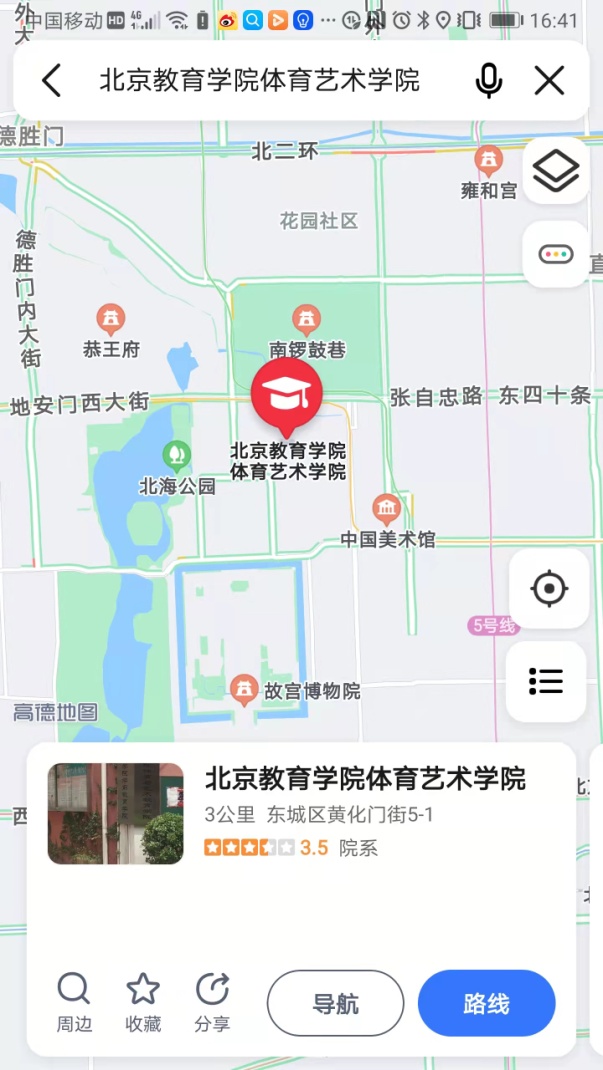 小学科学学科研修活动通知课程名称：小学科学学科骨干教师专业素养的提升（四）活动时间：2021年12月3日（周五）下午1:30活动地点：网络会议（腾讯会议）活动内容：“科学推理与教学实践”交流研讨参加活动教师：小学科学“教研一组”的教师小学书法研修活动通知提高书法课堂示范实效的研究（三）活动主题： 提高课堂示范实效策略研究视频案例 ——全体老师参加活动形式：  在线     西城教育研修网-西城书法教育协作组活动日期：  2021.12.1——12.10 活动说明：请老师们于12月1日——12月10日登陆西城教育研修网，在西城书法教育协作组-视频案例中进行该主题的学习，并在“案例问题”菜单下跟帖交流学习体会。您的跟帖发言将作为本次研修活动的考勤记录依据，请务必在规定时间内完成学习并跟帖发言。2021年西城区小学体育教师             专业技能考核与展示工作方案根据《北京市教育委员会关于开展北京市中小学体育教师专业技能考核与展示的通知》（京教函〔2019〕360号）要求，按照“分批推进、全面实施、考培一体、提高质量”的原则，继续做好西城区中小学体育教师专业技能考核与展示工作，现制定2021年西城区小学体育教师专业技能考核与展示工作方案。一、考核与展示目的狠抓新时代中小学体育教师队伍建设质量，提高西城区中青年教师的教学能力。切实发挥体育教师在引导学生“享受乐趣、增强体质、健全人格、锤炼意志”的重要作用，促进学生的身心健康提供专业支撑；为全面推进“双减”工作落实，提高我区中小学体育教学和学生每天一小时校园体育锻炼质量打下坚实基础；配合做好“跳动校园”系列活动，推动特色体育项目发展，充分发挥体育学科育人功能，落实立德树人根本任务提供有力保障。二、考核与展示对象考核对象为2012年8月31日至2016年8月31日之间正式开始在本市中小学承担体育教学任务的在编在职人员。2016年8月31日后正式开始在本市中小学承担体育教学任务的在编在职人员，参加市级考核与展示活动。三、考核与展示内容考核内容主要包括基本体操类、运动技能类及体能类三个方面。（一）基本体操类第三套全国小学生广播体操：《希望风帆》（镜面示范）（二）运动技能类运动技能考核内容以全国中小学教材审定委员会审查通过的《体育与健康教材》、《北京市中小学体育教师教学技能考核内容及评分标准（试行）》（京教体艺〔2016〕15号）、《2019年北京市初中毕业升学体育考试方案》为基本依据结合我区实际情况确定考核内容。教材内容做出修订者，以教材内容为准。每位教师必须参加田径、体操、武术、球类4个运动项目的考核。具体内容如下：田径类：（二选一）跨越式跳高助跑投掷垒球（沙包） 体操类：（三选一）技巧：滚翻类组合前滚翻两腿交叉转体180°——后滚翻成跪立——跪跳起后滚翻——跳起转体180°成蹲立——前滚翻成并腿坐——肩肘倒立前滚翻——单腿前滑成纵叉——后腿前摆成并腿坐——肩肘倒立武术类：第一套少年拳球类：（三选一）足球：行进间曲线运球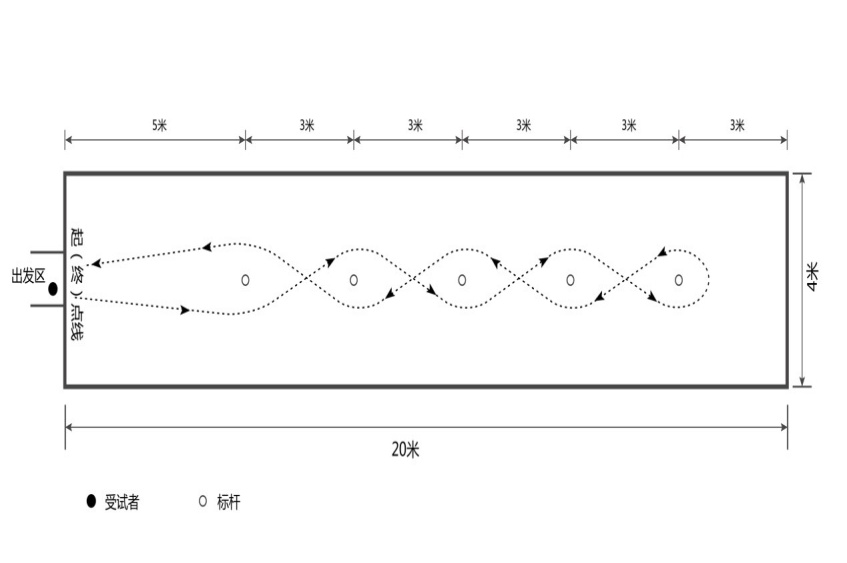 篮球：行进间曲线运球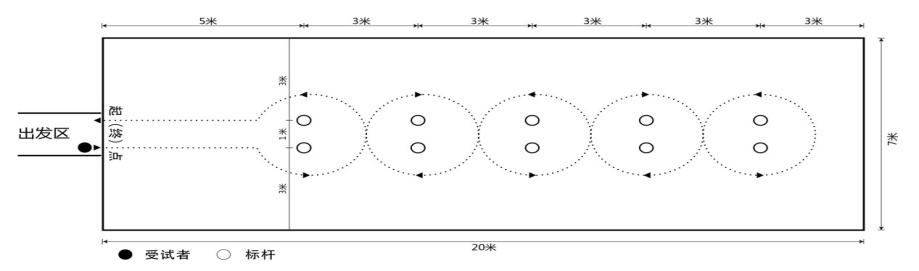 排球：正面双手下手垫球选择田径、体操、球类考核项目，均须与上一年度报名参考内容不一致。一分钟跳短绳：双脚并脚跳以《国家学生体质健康标准》为依据，结合我区实际情况确定考核内容。四、评分标准及成绩评定评分标准执行《北京市中小学体育教师教学技能考核内容及评分标准（试行）》（京教体艺〔2016〕15号）、《2019年北京市初中毕业升学体育考试方案》及《国家学生体质健康标准》有关要求。各项考核分数均为百分制。考核总分由基本体操、田径、体操、武术、球类、跳短绳六部分组成，考核总分在510分以上者为优秀等级，420—509分为良好等级，419—360分为及格等级，359分及以下为不合格等级。五、考核的组织实施（一）各小学要结合区本方案及相关要求开展校本培训，组织相关教师报名及考核工作。（附件1）（二）区教委体卫艺科和研修学院小学部将组建小学体育教师专业考核与展示评审组。评审组负责考核与展示工作的具体实施。（三）本次考核活动以视频评价为主，各校需协调组织校内资源帮助考核教师完成考核视频上交工作。（四）本次考核将于2021至2022学年度完成，2021年12月30日前，以学校为单位，通过百度网盘将教师考核视频资料上传给相关教研员。（附件2）（五）不能参加本次考核的教师需学校开具证明、盖章，交研修学院小学部收齐后上交教委体卫艺科备案，研修学院小学部将安排在2021至2022学年度第二学期进行缓、补考工作。（六）研修学院小学部将积极为考核成绩优秀的老师搭建展示、交流的平台，充分发挥优秀教师的带动、引领和示范作用。（七）2020年区级考核各组前十名且不需要参加市级考核的教师，学校开具证明本次考核可申请免考一次。（附件3）西城区教育委员会                                                2021年11月23日附件1：				2021年西城区小学体育教师专业技能考核报名表学校：（确认盖章）注：	填写完成后请学校盖章确认，纸质版于2021年12月9日上午交至西城区教育研修学院南楼404室杨智老师处（申请缓考教师的纸质证明一并上交），电子版发至“tianting1@sina.com”邮箱。如表格行数不够可自行增加行数。 附件2：2021年西城区小学体育教师专业技能考核与展示工作上传视频负责教研员附件3：2020年西城区小学体育教师专业技能考核与展示工作各组考核前十名教师活动主题：小学美术骨干教师开发与应用创新性教学资源的研究——造型表现、设计应用（一） 活动形式：混合式学习活动日期：2021-12-01 14:002021-12-01 14:002021-12-01 14:002021-12-01 14:00活动地点：网上研修      腾讯会议   640797867  网上研修      腾讯会议   640797867  网上研修      腾讯会议   640797867  网上研修      腾讯会议   640797867  主持人：唐颖唐颖唐颖唐颖主讲人：唐颖   高级教师  北京市西城区教育研修学院唐颖   高级教师  北京市西城区教育研修学院唐颖   高级教师  北京市西城区教育研修学院唐颖   高级教师  北京市西城区教育研修学院主题：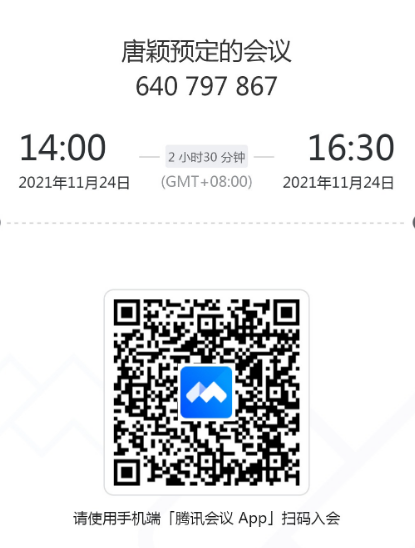 研究主题：双减背景下的美术作业（艺术实践）设计新实践   集体备课《我的梦》奋斗小学 范欣然《找妈妈》西师附小 胡曦文 研究主题：双减背景下的美术作业（艺术实践）设计新实践   集体备课《我的梦》奋斗小学 范欣然《找妈妈》西师附小 胡曦文 研究主题：双减背景下的美术作业（艺术实践）设计新实践   集体备课《我的梦》奋斗小学 范欣然《找妈妈》西师附小 胡曦文 研究主题：双减背景下的美术作业（艺术实践）设计新实践   集体备课《我的梦》奋斗小学 范欣然《找妈妈》西师附小 胡曦文 活动主题：小学美术青年教师扎实专业基本功，提升教学能力、发展综合素养——色彩系列教学指导（一） 活动形式：网上学习活动日期：2021-12-01 14:002021-12-01 14:002021-12-01 14:00活动地点：网络研修网络研修网络研修主持人：张红张红张红主讲人：张红   高级教师  北京市西城区教育研修学院张红   高级教师  北京市西城区教育研修学院张红   高级教师  北京市西城区教育研修学院主题：色彩课教学研究课： 1.单元主题教学：三年级《为冬奥添彩》 a.《色彩滴染》  陶然亭小学  王奥竹b.《美丽的染纸》  康乐里小学  杨卓c.《四季如画》  宣师一附小  闫琳2.课时教学：一年级《多彩的秋天》  西师附小  李翔宇3.单元主题教学思路介绍：西城研修学院  张红色彩课教学研究课： 1.单元主题教学：三年级《为冬奥添彩》 a.《色彩滴染》  陶然亭小学  王奥竹b.《美丽的染纸》  康乐里小学  杨卓c.《四季如画》  宣师一附小  闫琳2.课时教学：一年级《多彩的秋天》  西师附小  李翔宇3.单元主题教学思路介绍：西城研修学院  张红色彩课教学研究课： 1.单元主题教学：三年级《为冬奥添彩》 a.《色彩滴染》  陶然亭小学  王奥竹b.《美丽的染纸》  康乐里小学  杨卓c.《四季如画》  宣师一附小  闫琳2.课时教学：一年级《多彩的秋天》  西师附小  李翔宇3.单元主题教学思路介绍：西城研修学院  张红活动主题：小学美术新教师规范教学行为，扎实专业基础、提升实践能力——课堂示范 活动形式：面授学习活动日期：2021-12-01 14:002021-12-01 14:002021-12-01 14:002021-12-01 14:00活动地点：北京教育学院体育艺术学院（黄化门）北京教育学院体育艺术学院（黄化门）北京教育学院体育艺术学院（黄化门）北京教育学院体育艺术学院（黄化门）主持人：张红张红张红张红主讲人：杨岩   高级教师  北京市教育学院体育艺术学院杨岩   高级教师  北京市教育学院体育艺术学院杨岩   高级教师  北京市教育学院体育艺术学院杨岩   高级教师  北京市教育学院体育艺术学院主题：彩铅画技法指导彩铅画技法指导彩铅画技法指导彩铅画技法指导序号内容姓名学校1科学概论王京自忠小学2归纳推理李云龙复外一小3类比推理王鑫实验一小4统计推理吕玥展一小5因果分析陈琛实验二小6因果推断赵蕊黄城根小学7因果探究-契合法袁茗玮西师附小8因果探究-共变法徐颖志成小学9演绎推理兰海龙进步小学10科学假说聂明月实验二小序号姓名性别田径体操球类指导教师摄像教师保护帮助教师学校序号学校教研员学校序号学校教研员学校序号学校教研员1北京第一实验小学吉星23北京小学红山分校苏翌44西单小学何雪2宣武回民小学吉星24自忠小学苏翌45奋斗小学何雪3登莱小学吉星25力学小学苏翌46北京第二实验小学何雪4康乐里小学吉星26161中附小苏翌47北京第二实验小学涭水河分校何雪5北京小学广内分校吉星27顺城街第一小学苏翌48三里河第三小学何雪6北京小学吉星28十三中附小苏翌49中古友谊小学何雪7北京第二实验小学广外分校吉星29什刹海小学苏翌50复兴门外第一小学何雪8三义里小学吉星30黄陈根小学苏翌51育民小学何雪9北京小学天宁寺分校吉星31西什库小学苏翌52北京第二实验小学白云路分校何雪10椿树馆小学吉星32厂桥小学苏翌53阜成门外第一小学何雪11青年湖小学吉星33鸦儿胡同小学苏翌54展览路第一小学何雪12北京第一实验小学红莲分校吉星34北京雷峰小学苏翌55北京建筑大学附属小学何雪13陶然亭小学吉星35五路通小学苏翌56西城外国语学校附属小学何雪14八中附小吉星36育翔小学苏翌57进步小学何雪15十五中附小吉星37三帆中学附属小学苏翌58育翔小学分校何雪16宣武师范学校附属第一小学吉星38西城区师范学校附属小学苏翌59京华实验学校何雪17白纸坊小学吉星39北京第二实验小学玉桃园分校苏翌60育才学校（小学部）何雪18西城区实验小学吉星40志成小学苏翌61北京市铁路第二中学（小学部）何雪19香厂路小学吉星41北京师范大学京师附小苏翌62十四中（小学部）何雪20新世纪实验小学吉星42宏庙小学苏翌63亚太实验学校（小学部）何雪21北京第一实验小学前门分校吉星43华嘉小学苏翌64正泽学校何雪22炭儿胡同小学吉星学校姓名学校姓名学校姓名学校姓名学校姓名学校姓名北京第一实验小学赵文帅北京小学天分王佳佳力学小学刘思羽三帆中学附属小学潘雪怡奋斗小学丁祎展览路第一小学韩冬旭北京第一实验小学姜慧宣武师范学校附属第一小学于汪洋力学小学刘思翼西城区师范学校附属小学肖瑶奋斗小学耿浩然京华实验学校孙涛宣武回民小学杨达宣武师范学校附属第一小学杨擎黄城根小学王裔文西城区师范学校附属小学车永军奋斗小学刘鸿彬育才学校张宇萱宣武回民小学李海峰宣武师范学校附属第一小学石锦黄城根小学王裔静志成小学王子豪奋斗小学王珅正泽学校王虎宣武回民小学刘思聪宣武师范学校附属第一小学张帆黄城根小学李晓旭志成小学岳增南奋斗小学窦宠正泽学校关凯凯北京小学杨龙西城区实验小学赖玉洁黄城根小学周俊志志成小学郭海翠奋斗小学牛凯跃正泽学校陈麒先北京小学赵子熙新世纪实验小学张响黄城根小学孟圆宏庙小学马晓雪奋斗小学任昊文正泽学校刘通北京小学房辉北京第一实验小学前门分校梁华黄城根小学颜紫梦宏庙小学杨瀚北京第二实验小学党曈正泽学校高悦北京小学范凯丽北京小学红山齐帅黄城根小学陈君宇宏庙小学党晗北京第二实验小学王林攀正泽学校张站三义里小学贾伯洋北京小学红山杨磊育翔小学李湘苑华嘉小学韩飒中古友谊小学蒋子文正泽学校黄博鑫